Unit 1 Lesson 2: Explore Pattern BlocksWU Notice and Wonder: Pattern Blocks (Warm up)Student Task StatementWhat do you notice?
What do you wonder?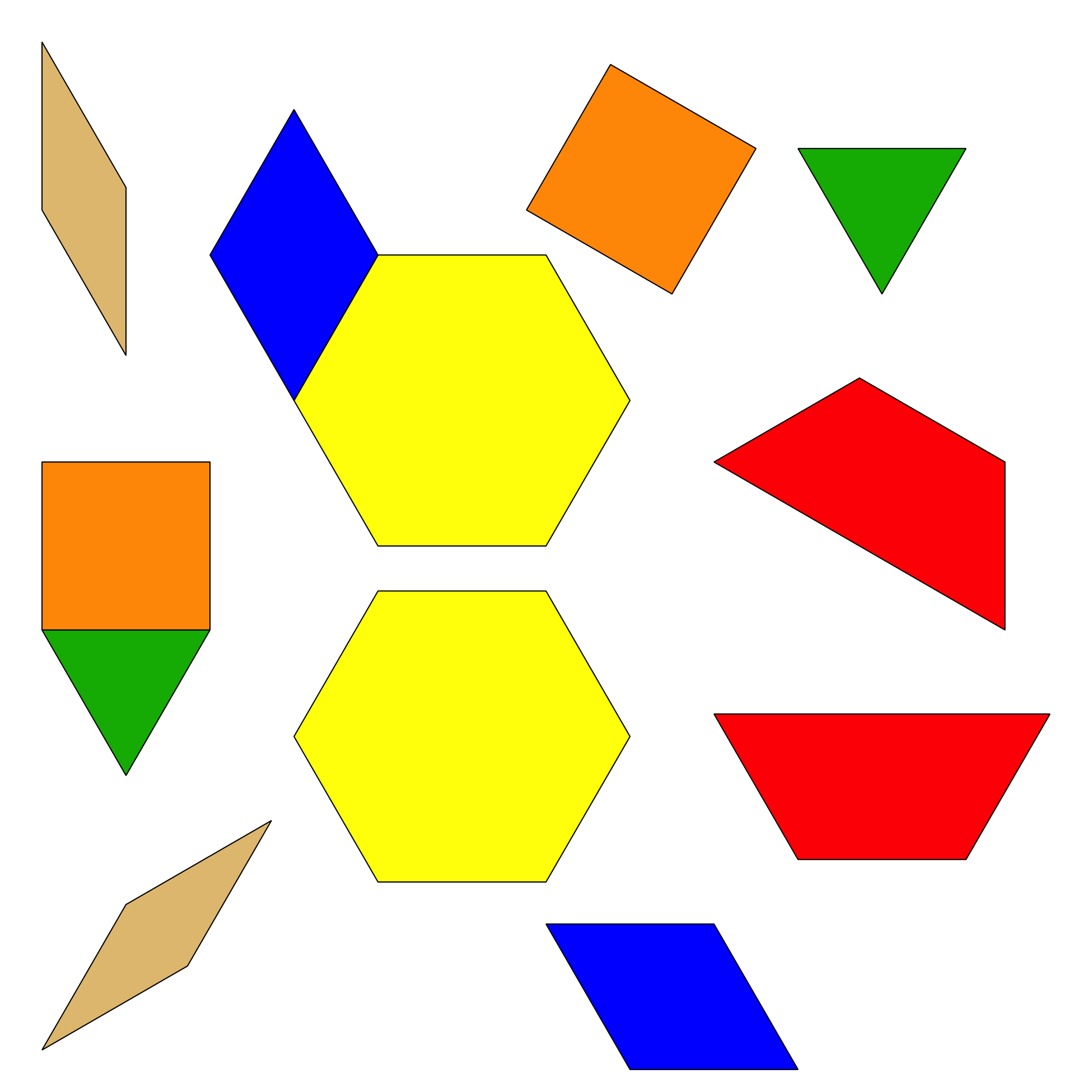 1 Introduce Pattern Blocks, ExploreStudent Task Statement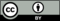 © CC BY 2021 Illustrative Mathematics®